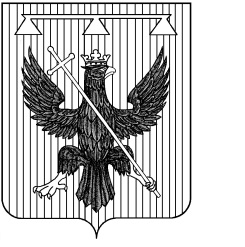 Администрация муниципального образования Южно-Одоевское Одоевского района ПОСТАНОВЛЕНИЕот 11.11.2019                              п. Стрелецкий                                  № 78О внесении изменений в постановление администрации муниципального образования Южно-Одоевское Одоевского района от 25.12.2018г.  № 71 «Об утверждении порядка осуществления полномочий по внутреннему муниципальному финансовому контролю в муниципальном образовании Южно-Одоевское Одоевского района»соответствии со статьями 265, 266.1,267.1, 269.2 Бюджетного кодекса Российской Федерации, статьей 99 Федерального закона от 05 апреля 2013 г. № 44-ФЗ «О контрактной системе в сфере закупок товаров, работ, услуг для обеспечения государственных и муниципальных нужд», а также в целях приведения нормативных правовых актов муниципального образования Южно-Одоевское Одоевского района в соответствие с действующим законодательством ПОСТАНОВЛЯЕТ:11.Внести в приложение 1 «Порядок осуществления внутреннего муниципального финансового контроля в муниципальном образовании Южно-Одоевское Одоевского района» постановления  администрации муниципального образования Южно-Одоевское Одоевского района от 25.12.2018г. № 71 «Об утверждении порядка осуществления полномочий по внутреннему муниципальному финансовому контролю в муниципальном образовании Южно-Одоевское Одоевского района» следующие изменения:1) Пункт 1 Раздела I порядка осуществления полномочий по внутреннему муниципальному финансовому контролю в муниципальном образовании Южно-Одоевское Одоевского района изложить в новой редакции: «Порядок осуществления внутреннего муниципального финансового контроля в муниципальном образовании Южно-Одоевское Одоевского района (далее - Порядок) определяет правила осуществления комиссией по внутреннему финансовому контролю в муниципальном образовании Южно-Одоевское Одоевского района (далее – комиссия по внутреннему финансовому контролю) полномочий по внутреннему муниципальному финансовому контролю (далее - деятельность по контролю) в целях обеспечения соблюдения положений правовых актов, обуславливающих публичные нормативные обязательства и обязательства по иным выплатам физическим лицам из бюджета муниципального образования Южно-Одоевское Одоевского района, а также соблюдения условий муниципальных контрактов, договоров (соглашений) о предоставлении средств из бюджета»;2) Пункт 18 раздела IIпорядка осуществления полномочий по внутреннему муниципальному финансовому контролю в муниципальном образовании Южно-Одоевское Одоевского района изложить в новой редакции:«18. Объектами внутреннего муниципального финансового контроля являются:- главные распорядители (распорядители, получатели) бюджетных средств, главные администраторы (администраторы) доходов бюджета муниципального образования Южно-Одоевское Одоевского района, главные администраторы (администраторы) источников финансирования дефицита бюджета муниципального образования Южно-Одоевское Одоевского района;- финансовый орган публично-правового образования, бюджету которого предоставлены межбюджетные субсидии, субвенции, иные межбюджетные трансферты, имеющие целевое назначение, бюджетные кредиты, администрация муниципального образования Южно-Одоевское Одоевского района;- муниципальные учреждения;- муниципальные унитарные предприятия;- государственные корпорации (компании), публично-правовые компании;- хозяйственные товарищества и общества с участием публично-правовых образований в их уставных (складочных) капиталах, а также коммерческие организации с долей (вкладом) таких товариществ и обществ в их уставных (складочных) капиталах;- юридические лица (за исключением муниципальных учреждений,  муниципальных унитарных предприятий, государственных корпораций (компаний), публично-правовых компаний, хозяйственных товариществ и обществ с участием публично-правовых образований в их уставных (складочных) капиталах, а также коммерческих организаций с долей (вкладом) таких товариществ и обществ в их уставных (складочных) капиталах), индивидуальные предприниматели, физические лица, являющиеся:- юридическими и физическими лицами, индивидуальными предпринимателями, получающими средства из бюджета муниципального образования Южно-Одоевское Одоевского района  на основании договоров (соглашений) о предоставлении средств из бюджета муниципального образования Южно-Одоевское Одоевского района и (или) муниципальных контрактов, кредиты, обеспеченные государственными и муниципальными гарантиями;- исполнителями (поставщиками, подрядчиками) по договорам (соглашениям), заключенным в целях исполнения договоров (соглашений) о предоставлении средств из бюджета муниципального образования Южно-Одоевское Одоевского района и (или) муниципальных контрактов, которым в соответствии с федеральными законами открыты лицевые счета в Федеральном казначействе, финансовом органе муниципального образования;- органы управления государственными внебюджетными фондами;- юридические лица, получающие средства из бюджетов государственных внебюджетных фондов по договорам о финансовом обеспечении обязательного медицинского страхования;- кредитные организации, осуществляющие отдельные операции с бюджетными средствами, в части соблюдения ими условий договоров (соглашений) о предоставлении средств из  бюджета муниципального образования Южно-Одоевское Одоевского района.3) Раздел IIIпорядка осуществления полномочий по внутреннему муниципальному финансовому контролю в муниципальном образовании Южно-Одоевское Одоевского района изложить в новой редакции:III. Полномочия по осуществлению внутреннего  муниципального финансового контроля.19.  Полномочиями комиссии внутреннего муниципального финансового контроля по осуществлению внутреннего муниципального финансового контроля являются:- контроль за соблюдением положений правовых актов, регулирующих бюджетные правоотношения, в том числе устанавливающих требования к бухгалтерскому учету и составлению и представлению бухгалтерской (финансовой) отчетности муниципальных учреждений;- контроль за соблюдением положений правовых актов, обусловливающих публичные нормативные обязательства и обязательства по иным выплатам физическим лицам из бюджетов бюджетной системы Российской Федерации, а также за соблюдением условий договоров (соглашений) о предоставлении средств из бюджета муниципального образования Южно-Одоевское Одоевского района, муниципальных контрактов;- контроль за соблюдением условий договоров (соглашений), заключенных в целях исполнения договоров (соглашений) о предоставлении средств из бюджета, а также в случаях, предусмотренных Бюджетным кодексом РФ, условий договоров (соглашений), заключенных в целях исполнения муниципальных контрактов;- контроль за достоверностью отчетов о результатах предоставления и (или) использования бюджетных средств (средств, предоставленных из бюджета), в том числе отчетов о реализации муниципальных программ, отчетов об исполнении муниципальных заданий, отчетов о достижении значений показателей результативности предоставления средств из бюджета.»4) пункт 22 раздела IV изложить в новой редакции:« 22. При осуществлении полномочий по внутреннему муниципальному финансовому контролю комиссией по внутреннему муниципальному финансовому контролю:проводятся проверки, ревизии и обследования;направляются объектам контроля акты, заключения, представления и (или) предписания;направляются финансовым органам уведомления о применении бюджетных мер принуждения;осуществляется производство по делам об административных правонарушениях в порядке, установленном законодательством об административных правонарушениях;назначается (организуется) проведение экспертиз, необходимых для проведения проверок, ревизий и обследований;получается необходимый для осуществления внутреннего муниципального финансового контроля постоянный доступ к государственным и муниципальным информационным системам в соответствии с законодательством Российской Федерации об информации, информационных технологиях и о защите информации, законодательством Российской Федерации о государственной и иной охраняемой законом тайне».И.о. главы администрации муниципального образованияЮжно-ОдоевскоеОдоевского района         О.Н. Солодкова